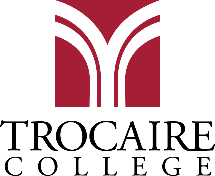 Staff Advisory CommitteeMeeting Name:Staff Advisory CommitteeAttendees:Danielle BindaMichele BrancatoMaureen BurnsTina HatchettKate LevyKelly LossGuest:Genevieve Kruly              Facilitator(s):Danielle BindaAttendees:Danielle BindaMichele BrancatoMaureen BurnsTina HatchettKate LevyKelly LossGuest:Genevieve Kruly              Facilitator(s):Danielle BindaAdditional Distribution:Minutes Taken by:Maureen Burns & Michele BrancatoAdditional Distribution:Date:5/11/2023 (Desmon Boardroom)Additional Distribution:MINUTES AND DECISION LOGMINUTES AND DECISION LOGMINUTES AND DECISION LOGMINUTES AND DECISION LOGWHOWHATDISCUSSIONDECISIOND. BindaApproval of Meeting MinutesApproved by K. Levy          2nd by T Hatchett
D. BindaK. LevyOld action items-SecurityKelly Loss is Trocaire’s new Safety CoordinatorConsultant reviewed building for safety and provided an 8 pg. report$1500 in signage orderedEMS will be updatedFire warden training to take placeLocks for inside doors to be ordered-portable locksRich no longer part of fire evacuation teamSmoking and vaping on sidewalks & back parking lot is OK because it is public spaceNew AED machines will be purchasedNarcan to be purchasedConsultant returns on May 25Security meetings to be held quarterly2 safety wardens per floorD. BindaNew action item-Board of Trustees meetingBudget was approved-2% increase for salary and wagesWill be an increase in tuitionFall and Spring enrollment was down, but decrease in revenue was worked out within the budgetFall 2023 projections for enrolment look goodEndowed scholarship campaign is over and now dissolvedSoiree exceeded goalsD BindaOld action items-Staff Advisory new membership New SAC members:Joanne WarrenAmanda BiondolilloAdam MooreD. BindaStaff appreciation partyBlackthorn will cost $5800Tewksberry will cost $6200Possible dates 6/8, 6/22, 6/29Danielle to write out estimates and send to MikeD. BindaStaff appreciation awardsPossible awards:Framed plaqueCandleFlowers$50 gift cardNo nominations yetDanielle to send out email reminderD. BindaEvents-Ice Cream social (May)             Summer event (July)May event- Ice cream social-  Get crushed ice from Laurenice cream fixings barFriday May 12th Suggestion-ethnic-themed potluck –people bring dishes from their ethnic backgroundRafflesEnd of July for eventLook into ice cream machine vs. getting ice creamD. BindaSAC officers for next year Michele would like to stay on as secretaryPresident elect- wait till August to see what happensD. BindaTrocaire/Medaille acquisitionNYSED visit went well